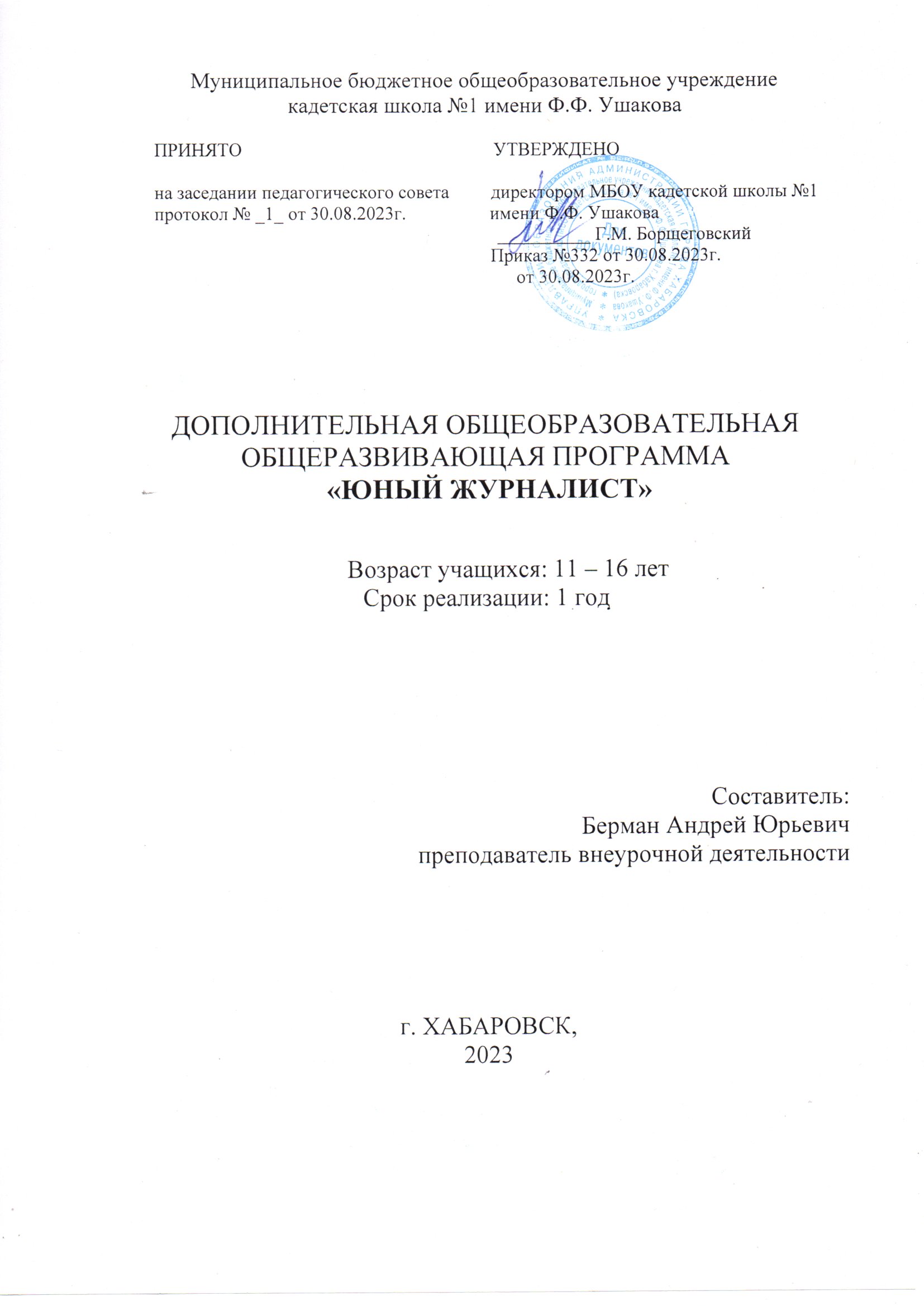 Пояснительная запискаВ современном динамичном мире необходимо находиться в центре событий, чтобы быть информированным и коммуникабельным, а также активным и мобильным.В качестве источника сегодня выступают средства массовой информации (СМИ), к которым относятся периодические издания (газеты, журналы и др.), сетевые ресурсы Интернет, а также телевидение – одно из самых ярких средств информирования.В связи с этим была разработана программа кружка «Юный журналист», которая включает в себя два вида деятельности: выпуск периодических изданий (газет) и выпуск видеороликов.Программа кружка «Юный журналист» даёт обучающимся представление об организации работы телевидения, способствует интеллектуальному и эстетическому развитию детей и подростков, развивает их творческий потенциал. Учебная программа построена таким образом, что она даёт не только основы знаний в указанной области, но и расширяет кругозор и эрудицию детей; развивает грамотный подход к изложению и подаче материала, поведению в обществе сверстников и старших товарищей, помогает в овладении основами риторики, диалога и монолога,  даёт возможность научиться работе в специальной программе для подготовки выпуска телевизионных продуктов деятельности.Целью программы является обучение основам журналистики, ориентирование обучающихся к сфере телевизионного производства и издательского дела.В основу содержания программы положены сведения: о технологии производства телевизионной и газетной продукции, о принципах работы журналиста, сведений о работе таких специальностей: журналист, редактор, дизайнер газеты, ответственный за печать, тележурналист, оператор, звукорежиссер, монтажёр и пр.В процессе обучения по данной программе предполагается решение следующих учебно-воспитательных и профориентационных задач:развитие творческой личности;адаптация личности в новых социально-экономических условиях;получение начальных сведений в области технологии телевидения и газетного дела.Программа обучения состоит из трёх этапов:начальный этап подготовленности обучающихся (54 час);этап освоения деятельности обучающихся (72 часа);этап совершенствования деятельности и мастерства обучающихся (27 часов).В результате обучения по данной программе воспитанники получат следующие знания:основы журналистики;основы дикторского мастерства;технология создания телепередач и газет.умения и навыки:планировать деятельность информационных выпусков (как на бумажном носителе, так и на видео);писать статьи в газету и сценарии к программам;редактировать тексты;держаться перед видеокамерой;монтировать и создавать собственное видео.В процессе реализации программы итогом обучения должны стать выпуски периодического издания – газеты и видеороликов с участием детей 10-18 лет, подготовленных силами обучающихся.Система организации занятий предполагает следующие виды и формы работы: беседа, тематические игры, решение практических задач (упражнений, заданий, подготовка и выпуск продукта деятельности), творческие задания и пр.При организации учебных занятий реализуются принципы доступности, преемственности, последовательности, интерактивности, научности.Система контроля учащихся предполагает выпуск продуктов деятельности (3 периодических издания – газеты и 3 видеоролика), а также итоговое занятие за первое полугодие и весь курс работы, с презентацией общей брошюры всех статей, написанных за год обучения.В учебном процессе используются диалоговые, интерактивные и деятельностные технологии.Данная программа рассчитана на 153 часа, из которых 54 часов – занятия теоретического характера, 97 часов - практического характера, 2 часа отводится на подведение итогов.Таким образом, программа кружка «Журналистика» - это возможность подготовить ребёнка к фильтрации информационного потока и динамичному изменению не только информации, но и компьютерных технологий.Методическое обеспечениеВиды и формы работы: беседа, тематические игры, решение практических задач (упражнений, заданий, подготовка и выпуск продукта деятельности), творческие задания и пр.Принципы доступности, преемственности, последовательности, интерактивности, научности.Технологии диалоговая, интерактивная и деятельностная.Материально-техническое оснащениеПерсональный компьютер, программное обеспечение Pinnacle Studio, видеокамера, микрофон, презентации, буклеты и бюллетени к занятиям, материалы для работы по технике «Скрапуккинг» (ножницы, ватман, клей, журналы, фломастеры, карандаши), тексты-ошибки, карточки с индивидуальными, парными и групповыми заданиями, психологические тесты, сборник упражнений для развития и укрепления техники речи детей, карты оценки, удостоверения для вручения обучающимся по итогам прохождения первого года обучения в кружке «Юный журналист».Список литературы для преподавателяАнастази, А. Психологическое тестирование: в 2-х т.  / А. Анастази. - М., 1982. 240 с.Бахтин, М.М. Эстетика словесного творчества/М.М. Бахтин. – М.: Советская Россия, 1979. – 123 с.Безрукова В.С. Словарь нового педагогического мышления/В.С.Безрукова. – Екатеринбург, 1992.Борзова, В.А. Развитие творческих способностей у детей / В.А. Борзова, А.А.Борзов. – Самара: Самар. Дом печати, 1994. -315 c.Возрастная психология: курс лекций (часть 2)/сост. И. Ю. Устьянцева. - Камышлов: ГОУ СПО КПК, 2008. – 96 с.Жирмунский, В.М. Теория стиха/В.М. Жирмунский. – М.: Советский писатель. – 1975. – 137 с.Кашлева, Н.В. Пресс-клуб и школьная газета: занятия, тренинги, портфолио/Н.В. Кашлева. – Волгоград: Учитель, 2009. – 154 с.Кузнецов, В.Г. Телевизионная журналистика/В.Г. Кузнецов, В.Л. Цвик, А.Я. Юровский. – М.: Высшая школа, 2002. – 256 с.Львов, М.Р. Основы теории речи/М.Р. Львов. – М.: Академия, 2000. – 248 с.Календарно – тематическое планирование занятий внеурочной деятельности.Кружок журналистики№ п/пТемаПочасовойрасчетПочасовойрасчетДата проведенияДата проведения№ п/пТемаТП3планфакт1Тема 1: Теория: Введение в журналистику2.52Практика: Знакомство и индивидуальные беседы. Заполнение индивидуальных бланков.23Тема 2 «Профессия журналиста». Теория: Место журналистики среди типов профессий.2.54Беседа с членами кружка. Создание собственной редакции (распределение обязанностей).25Тема 3 «Виды средств массовой информации».Теория: Понятие средств массовой информации.2.56Практика: Презентация периодических печатных изданий : газета,журнал,альманах, бюллетень.27Тема 4 «Этико-правовые основы журналистики».Теория: 1. Закон о СМИ2.58Практика: Постатейное обсуждение закона о СМИ.29Тема 5 «О чем должен знать журналист, чтобы избежать ненужных проблем. Информация».Теория: Права и обязанности журналистов.Печатное право. Знакомство с основными терминами журналистики. Проследить специфику работы журналиста.2.510Практика: Сбор информации для школьной газеты. Работа в группах.211Тема 6 «Жанры журналистики».2.512Тема 7 «Интервью».Теория: Дать представление об интервью.213Практика: Подготовка к интервью – сбор информации.2.514Тема 8«Репортаж».Теория: Дать понятие теме репортажа. Рассмотреть виды репортажа.215Практика: Определиться в написании своего репортажа.2.516Тема 9 «Публицистическая статья».Теория: Дать представление о публицистической статье. 217Практика: Учить формулировать тезисы, выделять среди них главные. Рассмотреть типологию заглавия текста.2.518Тема 10 «Комментарий».Теория: Рассмотреть структуру, язык и разновидности комментария.219Практика: Попробуйте написать комментарий к предложенной информации, используя метод пояснения.2.520Тема 11: «Рецензия». Теория:  Рассмотреть структуру рецензии, ее типологию и место в печати.221Практика: Попробуйте написать рецензию. .Определите, что явилось предметом рецензии в предложенном тексте.2.522     Тема 12: Фельетон, эссе». Теория: Дать характеристику фельетону, эссе. Рассмотреть их разновидности. 223Практика: Воплотитесь в образ журналиста, доброе имя которого (в своих фельетонах!) пытается очернить редакция другой газеты. И попробуйте написать фельетон в ответ2.524Тема 13 «Обозрение».Теория: Обзор печати. Тематический обзор. Анализ подшивки.225Практика: Работа в библиотеке. Поиск материала в сети Интернет.2.526Тема 14 «Журналистское расследование».Теория:Понятие о журналистском расследовании. Журналистское расследование: его цель (поиск скрытых фактов какого-либо происшествия).227Практика:Технология журналистского расследования на конкретных примерах. Анализ периодических изданий.Сравнение оформления в разных по жанрам изданиях.2.528Тема 15Семинар «Работа над репортажем».Практика: Анкетирование «Твой вопрос директору».Семинар «Что такое новость?»229Деловая игра « Интервью и интервьюирование».Семинар «Работа над репортажем»Ролевая игра « Я- репортер».2.530Тема 16 «Фоторепортаж».Теория: Фотоинвентарь и его использование. 231Практика: Сделать фоторепортаж.2.532Тема 17«Редакция. Как планировать номер».Теория: Познакомить со структурой существующих редакций233Практика: Планирование и редактирование, функционирование производственного отдела.2.534Тема 18 «Правка и редактирование текстов».Теория: Правка и редактирование текстов.235Практика: Исправьте данный вам текст. 2.536Тема 19 «Компьютерная обработка информации». Теория: Основы форматирования текста237Практика: Вставка и обработка рисунков. Вставка фотографий , сканирование.Понятие о шрифтах , их применение Практикум в среде Photoshop.2.538Тема 20 «Основы форматирования текста».Теория: Верстка и структурирование газеты. Виды заголовков в газете.239Практика: Редактирование текста.2.540Тема 21 «Понятие о шрифтах , их применение».Теория: Графическое оформление. Шрифты.241Практика: Графическое оформление статей, заметок.2.542Тема 22 «Типы газет».Теория: Типы газет. Что такое лид? Способы написания лидов.243Практика: Написать лид к своей статье.2.544Тема 23 «Рекламный текст в печати».Теория: Показать важность сосуществования журналистики и рекламы.245Практика: Как избежать крипторекламы, как ее нейтрализовать. Напишите краткий (не более 15 предложений) рекламный текст.2.546Тема 24 «Язык рекламных текстов».Теория: Особенности использования лингвистических приемов в рекламных текстах.247Практика: Проанализируйте приведенные рекламные сообщения2.548Тема 25 « История журналистики. Становление и развитие русской журналистики в XVIII в.».Теория: Рукописные предшественники журналистики. «Ведомости» - как первенец русской периодической печати.249Практика: обзор «Санкт-Петербургские ведомости», «Московские ведомости».2.550Тема 26 «Русская журналистика в начале XIX века».Теория: Журналистика на рубеже веков – разделение на консервативно-монархическое и либерально-просветительское, демократическое направление.251Практика: обзор журнала «Современник» А.С.Пушкина, его публикации в издании, участие в журнале Н.В. Гоголя.2.552Тема 27 «Журналистика 1840 – 1850 годов»Теория: Формирование западнической и славянофильской идеологии.253Практика: обзор журналов братьев М.М. и Ф.М. Достоевских «Время» и «Эпоха».2.554Тема 28 «Вольная русская пресса за границей. «Полярная звезда» и «Колокол» А.И.ГерценаЖурналистика эпохи реформ 1860-х годов».Теория: Журналистская и публицистическая деятельность А.И.Герцена в России.255Практика:  обзор журналов..2.556Тема 29 «Русская журналистика начала ХХ века». Теория: Появление фельетона как нового жанра (В.Дорошевич). Появление регулярных газет русских социал-демократов «Искра», «Вперед», «Красное знамя»257Практика: обзор газет «Биржевые ведомости» и «Русское слово» И.Д.Сытина.2.558Тема 30 «Журналистика периода Великой Отечественной войны».Теория: Изменение облика отечественной печати.259Практика: Анализ основной тематики и жанров прессы на начальном и конечном этапах войны.2.560Тема 31 «Журналистика первого послевоенного десятилетия».Теория: Перестройка отечественной печати в соответствии с Постановлением ЦК ВКП(б) от 20 июня 1945 г « Об улучшении качества и увеличении объема республиканских, краевых и областных газет».261Практика: Корреспондентская сеть печатной прессы и ТАСС за рубежом.2.562Тема 32 «Журналистика второй половины 80-х - начала 90- гг».Теория: «Закон СССР о печати и других средствах массовой информации» (июнь 1990 г.).263Практика: обзор новых тем и новых проблем на страницах прессы, в передачах ТВ и радио.2.564Тема 33«Журналистика Российской федерации».Теория: Реформирование телевидения и радиовещания.265Практика: Написание корреспонденции. Статья. Передовая статья. Проблемная статья. Написание статьи.2.566Подготовка и выпуск школьной газеты.267Подготовка и выпуск школьной газеты2.568Подведение итогов2Итого:    153